Epidemiology and InfectionPrediction of Shigellosis outcomes in Israel using machine learning classifiersG. Adamker, T. Holzer, I. Karakis, M. Amitay, E. Anis, S. R. Singer and Z. Barnett-ItzhakiSupplementary MaterialSupp. Figure 1 – Shigellosis morbidity rate (per 100,000) in Israel by sex – 2002-2015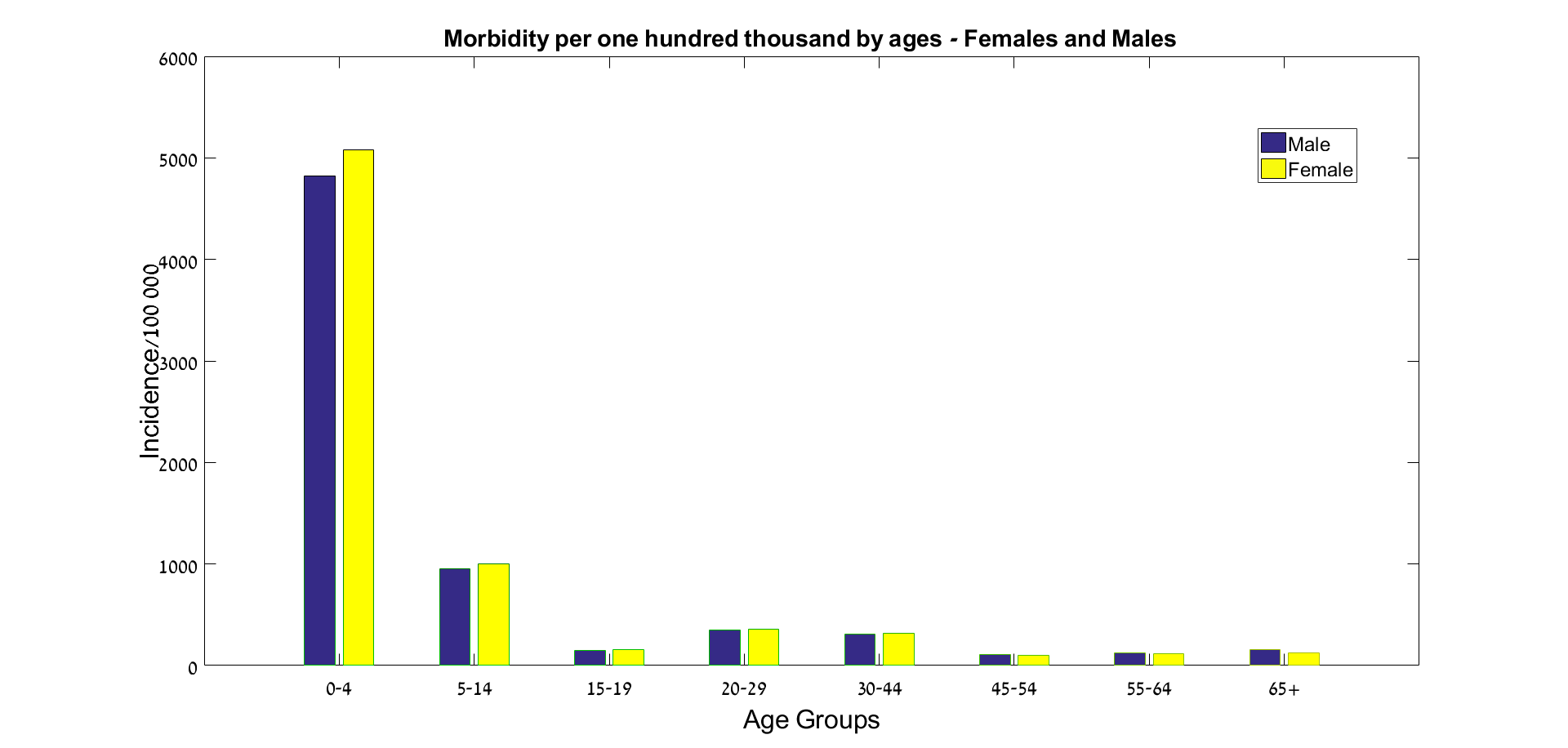 Supp. Figure 2 – Hospitalization incidence by month (2002-2015)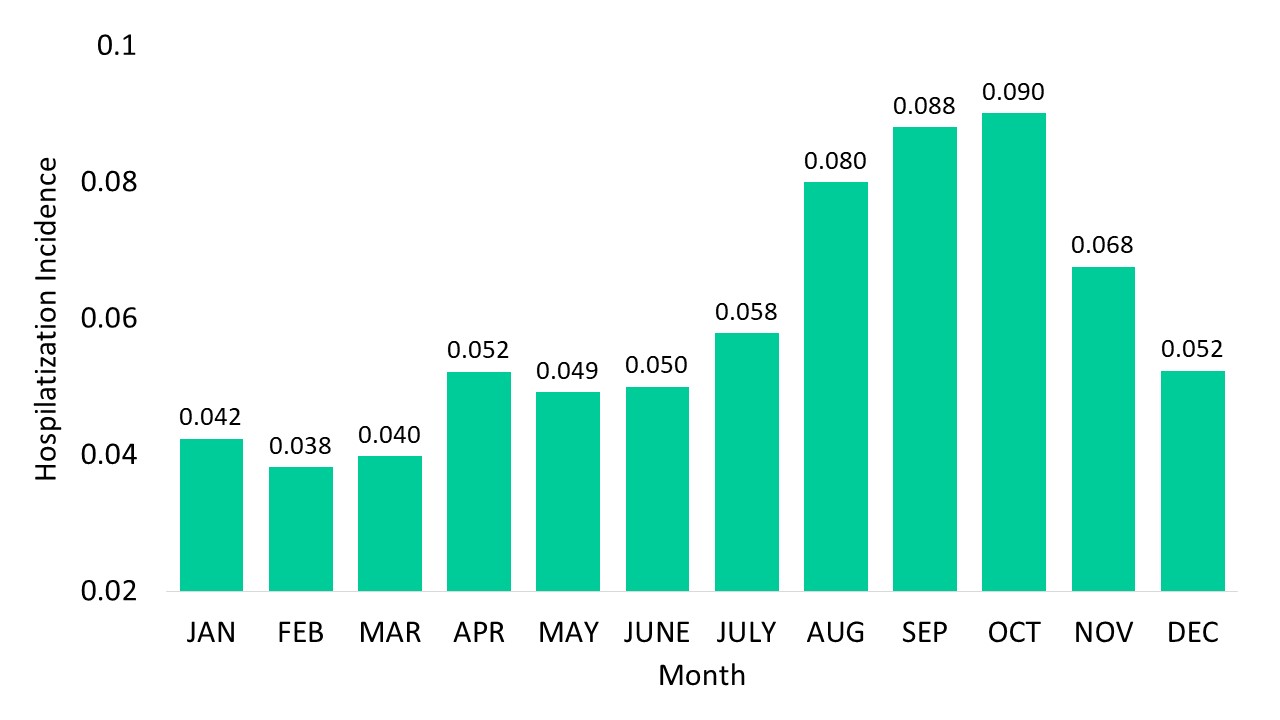 Supplementary text 1Neural networks parametersShigellosis typeThe neural network’s type is "Pattern Recognition Neural Network". There are two layers. The hidden layer consists of 16 neurons.The training function we used (trainscg) is Scaled conjugate gradient backpropagation and the loss function (performance function) is cross-entropy. The adaptation function we used (adaptwb) adapts the network with weight and bias learning rules.HospitalizationThe neural network’s type is "Pattern Recognition Neural Network". There are two layers. The hidden layer consists of 19 neurons.The training function we used (trainscg) is Scaled conjugate gradient backpropagation and the loss function (performance function) is cross-entropy. The adaptation function we used (adaptwb) adapts the network with weight and bias learning rules.Supplementary text 2 – Classification model for Shigella species – confusion matricesConfusion matrix for the LR modelAverage confusion matrix for the NN modelDue to the stochastic nature of the model, we ran the algorithm 100 times and calculated the average performances. The average results (number of predictions/100 iterations) are as following:Confusion matrix for the SVM Gaussian model          Predicted                       speciesActual speciesS. sonneiS. flexneriS. sonnei11,358252S. flexneri684391          Predicted                       speciesActual speciesS. sonneiS. flexneriS. sonnei5,655326S. flexneri133228          Predicted                       speciesActual speciesS. sonneiS. flexneriS. sonnei11,458152S. flexneri784291